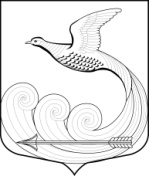 Местная администрациямуниципального образования Кипенское сельское поселениемуниципального образования Ломоносовского муниципального районаЛенинградской областиПОСТАНОВЛЕНИЕ№ 80  от   10.04.2017 г.Об  утверждении  норматива стоимости одного квадратного метра общей площади жилья на территории муниципального образования Кипенскоесельское  поселение на II квартал 2017 годаВ целях реализации на территории муниципального образования Кипенское сельское поселение федеральных, региональных и муниципальных целевых программ, направленных на улучшение жилищных условий граждан, в соответствии с Распоряжением комитета по строительству Ленинградской области от 04 декабря 2015 года № 552 «О мерах по обеспечению полномочий комитета по строительству Ленинградской области по расчету размера субсидий и социальных выплат, предоставляемых за счет средств областного бюджета Ленинградской области в рамках реализации на территории Ленинградской области федеральных целевых программ и государственных программ Ленинградской области» и утвержденных методических  рекомендаций по определению норматива стоимости одного квадратного метра общей площади жилья в муниципальных образованиях Ленинградской области и стоимости одного квадратного метра общей площади жилья в сельской местности Ленинградской области, в рамках реализации подпрограммы «Обеспечение жильем молодых семей» федеральной целевой программы «Жилище» на 2015-2020годы, подпрограмм «Жилье для молодежи» и «Поддержка граждан, нуждающихся в улучшении жилищных условий, на основе принципов ипотечного кредитования в Ленинградской области» государственной программы Ленинградской области «Обеспечение качественным жильем граждан на территории Ленинградской области», местная администрация МО Кипенское сельское поселение  ПОСТАНОВЛЯЕТ1. Утвердить расчет норматива стоимости одного квадратного метра общей площади жилья на II квартал 2017 года на территории муниципального образования Кипенское сельское поселение в размере 51 430 рублей, в соответствии с приложением №1.2. Для расчета норматива стоимости одного квадратного метра общей площади жилья на 2 квартал 2017 года на территории муниципального образования Кипенское сельское поселение в рамках реализации подпрограммы «Обеспечение жильем молодых семей», федеральной целевой программы «Жилище на 2015-2020 годы, подпрограмм «Жилье для молодежи» и «Поддержка граждан, нуждающихся в улучшении жилищных условий, на основе принципов ипотечного кредитования в Ленинградской области», государственной программы Ленинградской области «Обеспечение качественным жильем граждан на территории Ленинградской области» применять показатель средней рыночной стоимости одного квадратного метра общей площади жилого помещения, установленной для Ленинградской области федеральным органом исполнительной власти, уполномоченным Правительством Российской Федерации на соответствующий квартал текущего года.3. Настоящее Постановление подлежит официальному размещению на сайте муниципального образования Кипенское сельское поселение.4. Контроль за выполнением настоящего Постановления возложить на специалиста местной администрации - Чекалову И. В.Глава местной администрацииМО Кипенское  сельское поселения                                                                     Р. Р. УдюковПриложение № 1                                                                                                    к постановлению главы местной администрации№ 80 от 10.04.2017г.                                                                                 Расчетсредней рыночной стоимости одного квадратного метра общей площади жилья в МО Кипенское сельское поселение на II квартал 2017 годаСт. стат. среднее = 54 740 руб. кв.м.-первичный рынок – 54 305 руб. кв.м.-вторичный рынок  – 55 175 руб. кв.м.(информация с официального сайта Петростата)Ст. кред. – 50 546 руб.  кв. м.- однокомнатная квартира – 47 000 руб. за кв. м.- двухкомнатная квартира – 45 000 руб. за кв. м.- трехкомнатная квартира – 41 850 руб. за кв. м. Данные за 1 квартал 2017 года (Письмо ООО «Петербургское Агентство Недвижимости» вх. № 892 от 10.04.2017 г.) 1 этап:Ст. стат. = 54 740 руб. кв. м.Ст. кред. = 50 546 руб. кв. м.К. дефл. на 1-й квартал 2017 г. = 100,9Кр = 0.92 –коэффициент, учитывающий долю затрат покупателя по оплате услуг риелторов, нотариусов, кредитных организаций (банков) и других затратN = 2 (количество показателей, используемых при расчете)2 этап:расчет средней рыночной стоимости одного квадратного метра общей площади жилья на территории поселения1.Ср. кв.м. = Ст. дог. х 0,92+ Ст. кред. х 0.92  + Ст. стат.+ Ст. строй                                                            NСр. кв.м = 50 546 х 0.92 + 54 740 =  46 502 + 54 740 = 50 621                                       2                                22.Ср.ст.кв.м. = Ср.кв.м х К. дефль.Ср.ст. кв.м. =  50 621 х 100,9    = 51 430 руб. кв.м.	100Расчетные показателиРасчетные показателиРасчетные показателиРасчетные показателиРасчетные показателиРасчетные показателиНаименование поселенияСр. ст.,кв.м.Ср. кв. м.Ст. дог.Ст. кред.Ст. стат.Ст. стройМО Кипенское сельское поселение51 430руб. кв. м.50 621руб. кв. м.нет50 546руб. кв. м.54 740руб. кв. м.нет